
BADEN-WÜRTTEMBERG-STIPENDIUM 
FOR STUDENTS
PERSONAL REPORTPlease upload your personal report to BWS-World, the online portal of the Baden-Württemberg-STIPENDIUM, at the latest four weeks after your scholarship stay has ended. Note that the International Office of your university may request the report already earlier. Please use the box labelled “personal report” in the documents section of your personal profile. You can upload the report in Word or PDF format. The file size should not exceed 4 MB. 
If you have any questions, please contact the International Office of your university or write to studierende@bw-stipendium.de.Notes on Writing the Personal ReportFeel free to be as creative as you like. We look especially forward to innovative and original forms of presentation (e.g. video, blog etc.).Of course, you may also share your experiences with the scholarship by answering the key questions below.. As a general rule, your personal report should not exceed the length of 5 pages incl. cover sheet.If you have an exceptional idea for your report, please coordinate with your international office or with the staff of the Baden-Württemberg-STIPENDIUM (studierende@bw-stipendium.de). PREPARATIONS FOR THE STAY ABROAD How did you find out about the Baden-Württemberg-STIPENDIUM?Did you have contact with other scholarship holders of the Baden-Württemberg-STIPENDIUM before you left or abroad? Did you participate in an event (e.g. summer festival or annual meeting) of the Baden-Württemberg-STIPENDIUM before or during your stay?STUDYING AT THE HOST UNIVERSITYAt which host university did you spend your semester abroad? Why did you choose this university in this country?Were there any major differences compared to your home university? What were they?How did you prepare for your stay abroad?Would you recommend the host university to other students? Why or why not?LIFE IN YOUR HOST COUNTRYWas it difficult to find your way in the host country? What surprised you the most?Which experience do you remember particularly well?What advice would you give other scholarship holders coming to this host country?PERSONAL CONCLUSION AND OUTLOOKWhat did you expect from studying abroad? Were these expectations met?In hindsight, what were the most important lessons learned for life during your stay abroad?Would you recommend the Baden-Württemberg-STIPENDIUM? DETERMINING CO2 emissions via the CO2 calculator on BWS-WorldWhich CO2 emissions caused by your air travel within the Baden-Württemberg-STIPENDIUM did you calculate using the CO2 calculator on BWS World? (Note: only outward and return flights as well as max. 1 flight home for stays of more than 6 months are to be taken into account) Please also specify the determined emissions in your profile on BWS World in section Documents/ CO2 Footprint.  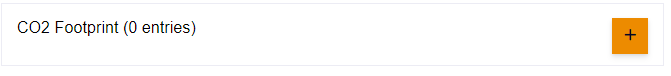 Thank you very much for your openness and your time. We wish you all the best for your future and hope that you will stay a part of the Baden-Württemberg-STIPENDIUM network, e.g. in one of the national and international Regional Chapters. Are you interested? Then have a look at BWS-World and Regional Chapters - Baden-Württemberg-STIPENDIUM (bw-stipendium.de)Name:E-mail address:Home university:	Host university:Period of the exchange 
from - until: until Creation date:I hereby agree to my report being published on the websites of the Baden-Württemberg-STIPENDIUM (www.bw-stipendium.de) and of the Baden-Württemberg Stiftung (www.bwstiftung.de) as well as on BWS-World, the portal of the Baden-Württemberg-STIPENDIUM.I hereby agree to record the air travel undertaken in connection with the Baden-Württemberg-STIPENDIUM in the CO2 calculator on BWS-World. I also agree that the Baden-Württemberg Stiftung may use this data for compensation purposes and carry out anonymous evaluations.